Appendix D – Project Attendance SheetProject Attendance Sheet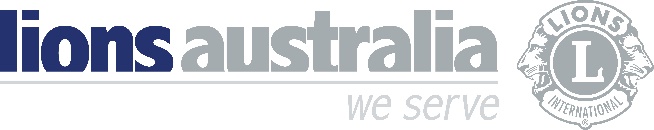 Lions Clubs International Multiple District 201 Lions Clubs International Multiple District 201 Lions Club of: Lions Club of: Lions Club of: Project:Project:Project:Date:          /         /Date:          /         /Time (Start / Finish)NameSignatureArriveDepartName of Club Safety Coordinator/Project Committee Member:Signature